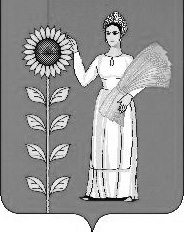 РОССИЙСКАЯ  ФЕДЕРАЦИЯСОВЕТ ДЕПУТАТОВ СЕЛЬСКОГО ПОСЕЛЕНИЯ                                 ТАЛИЦКИЙ СЕЛЬСОВЕТДобринского муниципального района  Липецкой области73-я  сессия  V созываР Е Ш Е Н И Е                                                                                                                                             15.06.2020 г.                                 с. Талицкий Чамлык                                   № 209-рсО внесении изменений в Правила землепользования и застройки сельского поселения Талицкий  сельсовет Добринского муниципального районаВ соответствии с Градостроительным Кодексом Российской Федерации №190-ФЗ, Федеральным законом от 6 октября 2003 года № 131-ФЗ «Об общих принципах организации местного самоуправления в Российской Федерации», Уставом сельского поселения Талицкий  сельсовет, с учетом протокола публичных слушаний, заключения о результатах публичных слушаний, принятых распоряжением администрации сельского поселения Талицкий  сельсовет  Добринского  муниципального района от 11.06.2020 года, Совет депутатов сельского поселения Талицкий  сельсоветРЕШИЛ:1. Принять изменения Правил землепользования и застройки сельского поселения Талицкий  сельсовет Добринского муниципального района (прилагаются).2. Направить указанный нормативный правовой акт главе  сельского поселения для подписания и официального обнародования. 3. Настоящее решение вступает в силу со дня его официального обнародования. Председатель Совета депутатов                                                                         сельского поселения                                                                                             Талицкий  сельсовет                                                        Т.В. ВасневаПриняты
решением  Совета депутатов                                                                                                    сельского поселения                                                                                                                     Талицкий  сельсовет
№ 209 -рс от 15.06.2020г.Изменения                                                                                                                                        в Правила землепользования и застройки сельского поселения Талицкий  сельсовет Добринского муниципального районаВнести в Правила землепользования и застройки сельского поселения Талицкий  сельсовет Добринского муниципального, утвержденные решением Совета депутатов сельского поселения  Талицкий  сельсовет от 17.12.2012г.           № 58-рс, следующие изменения:ч.1 статьи 4.9 дополнить следующим содержанием: «Правообладатели земельных участков вправе обратиться за разрешениями на отклонение от предельных параметров разрешенного строительства, реконструкции объектов капитального строительства, если такое отклонение необходимо в целях однократного изменения одного или нескольких предельных параметров разрешенного строительства, реконструкции объектов капитального строительства, установленных градостроительным регламентом для конкретной территориальной зоны, не более чем на десять процентов».ч. 4 статьи 2.5 дополнить следующим содержанием «за исключением случая, указанного в п.1.1. настоящей статьи».Глава сельского поселения Талицкий  сельсовет                                                               А.А. Тарасов